УТВЕРЖДЕНЫраспоряжением ПАО «Газпром»от «30» августа 2016 г. № 274Ключевые правила безопасности ПАО «Газпром»1. Общее положение1.1. Ключевые правила безопасности разработаны на основании анализа основных причин несчастных случаев, происшедших в дочерних обществах 
и организациях ПАО «Газпром».1.2. Ключевые правила безопасности разработаны в целях: реализации Политики и достижения целей ПАО «Газпром» в области охраны труда и промышленной безопасности;повышения культуры безопасности работников;определения единых минимальных требований к безопасному поведению работников;предупреждения происшествий с участием работников; информирования работников о недопустимости действий, которые могут привести к происшествиям.2. Термины, определения и сокращенияИсточник энергии – оборудование/устройство, использующее различные виды энергии (электрической, пневматической, термической, механической и т.п.)Ключевые правила безопасности – единые требования к поведению работников ПАО «Газпром» и его дочерних обществ и организаций при выполнении ими трудовых функций, а также работников подрядных организаций, занятых на объектах ПАО «Газпром» и его дочерних обществ 
и организаций, на основании договора или другом законном основании, несоблюдение которых может привести к происшествиям.Культура безопасности - квалификационная и психологическая подготовленность всех лиц, при которой обеспечение производственной безопасности объектов ПАО «Газпром» является приоритетной целью 
и внутренней потребностью, приводящей к осознанию личной ответственности и к самоконтролю при выполнении всех работ, влияющих на безопасность.Линейный руководитель – руководитель, уровень управления которого находится непосредственно над рабочими и другими работниками (мастер смены, начальник отдела или участка).Происшествие – любое нежелательное событие, случившееся 
в Компании, которое привело или могло привести к ущербу здоровья работника на производстве, аварии или инциденту (пункт 3.1.49 СТО Газпром 18000.1-001-2014).Подрядная организация – организация (иное лицо), выполняющая работы, оказывающее услуги ПАО «Газпром» и(или) его дочерним обществам и организациям на договорной основе.Работы повышенной опасности – работы, до начала выполнения которых лицам, ответственным за безопасность при выполнении этих работ, необходимо осуществить ряд обязательных организационных и технических мероприятий, обеспечивающих безопасность.СИЗ – Средства индивидуальной защиты – технические средства, используемые для предотвращения или уменьшения воздействия на работников вредных или опасных производственных факторов, а также защиты от загрязнений или влияния особых температурных условий.3. Ключевые правила безопасности4. Порядок применения Ключевых правил безопасности4.1. На основании Ключевых правил безопасности дочернее общество 
и организация ПАО «Газпром» может разработать свои Ключевые правила безопасности с учетом специфики производственной деятельности, выявленных опасностей и оцененных рисков.4.2. Ключевые правила безопасности доводятся до всех работников 
ПАО «Газпром» и его дочерних обществ и организаций, а также до персонала организаций, занятых на объектах ПАО «Газпром» и его дочерних обществ 
и организаций на основании договора или другом законном основании.4.3. В случае обнаружения нарушений Ключевых правил безопасности или возникновения сомнений в безопасности выполняемых работ каждый работник вправе предупреждать исполнителя работ, а также сообщать своему непосредственному руководителю о вышеназванных фактах.4.4. Ключевые правила безопасности рекомендуется включать в типовые формы договоров на выполнение работ/оказание услуг.4.5. Область применения Ключевых правил безопасности определяется 
в зависимости от осуществляемых работниками трудовых функций.4.6. Размещение знаков, содержащих Ключевые правила безопасности  (далее – знаков графической части), допускается в местах проведения инструктажей, местах выпуска на линию транспортных средств, 
на информационных стендах и т.д. Также допускается применение отдельных знаков для обозначения участков, зон, площадок и прочих мест, где возможно проявление опасных факторов.4.7. При размещении знаков графической части, необходимо учитывать, что информационные материалы легче распознаются (читаются) в прямом поле зрения. Распознаваемость и узнаваемость знаков тем выше, чем больше их размер и частота установки. Рекомендуется соотношение между размерами и частотой установки выполнять в соответствии с требованиями 
ГОСТ Р 12.4.026.№ п/пКлючевые правила безопасности/ знакиОсновные требованияИспользуйте средства индивидуальной защиты на производственных площадках и при проведении работ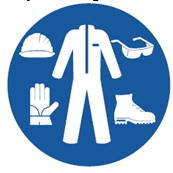 Работники должны использовать средства индивидуальной защиты (спецодежда, спецобувь, защитная каска, защитные очки, перчатки и т.п.) 
в соответствии с установленными для вида работ и(или) производственного объекта требованиями.Если Вы руководитель работ или лицо, ответственное за выполнение работ, то Вы должны:до начала выполнения работ проверить у всех работников, участвующих в производственном процессе, наличие, комплектность и исправность СИЗ, необходимых для безопасного производства выполняемых работ; контролировать правильное применение СИЗ работниками в процессе выполнения работ.Во время движения транспортного средства используйте ремни безопасности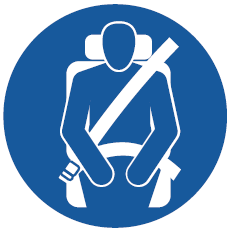 Водители транспортных средств обязаны:при движении на транспортном средстве, оборудованном ремнями безопасности, быть пристегнутым и не перевозить пассажиров, 
не пристегнутых ремнями (в т.ч. в автобусе, во втором ряду кресел легкового автомобиля и т.д.); перед выездом проверять работоспособность 
и отсутствие видимых повреждений на ремнях безопасности;не начинать движение не убедившись, что все находящиеся в транспортном средстве правильно пристегнуты ремнями безопасности.Пассажиры транспортных средств обязаны:при движении на транспортном средстве, оборудованном ремнями безопасности, быть пристегнутыми (в т.ч. в автобусе, во втором ряду кресел легкового автомобиля и т.д.);проинформировать водителя о пассажирах транспортного средства, неправильно использующих или не использующих ремни безопасности.Используйте средства защиты от падения в случае работы на высоте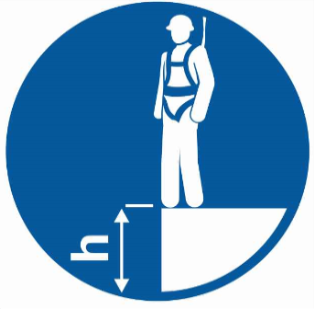 Для обеспечения безопасности при работе 
на высоте работники должны:уметь пользоваться СИЗ, инструментом 
и техническими средствами, обеспечивающими безопасность;лично производить осмотр выданных СИЗ перед каждым их использованием;содержать в исправном состоянии СИЗ, инструмент и технические средства (при использовании лестниц убедиться в их исправности и надежности); выполнять только ту работу, которая поручена.Выполняйте работы 
с повышенной опасностью по действующему наряду-допуску или с записью 
в специальном журнале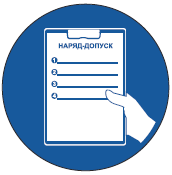 Для обеспечения безопасности при производстве работ, до начала выполнения которых необходимо осуществить ряд обязательных организационных 
и технических мероприятий, обеспечивающих безопасность, работники должны:пройти инструктаж о мерах безопасности;знать и понимать требования к выполняемой работе, указанные в наряде-допуске, меры безопасности при проведении работ и соблюдать их;убедиться, что можно безопасно начинать работы; выполнять только ту работу, которая поручена руководителем;сообщать руководителю о любых изменениях согласованного порядка выполнения работ.Используйте только исправный инструмент 
и оборудование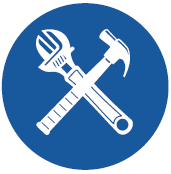 Для обеспечения безопасности работники должны:не пользоваться поврежденным (в том числе деформированным) инструментом/приспособлениями/ оборудованием;проверить комплектность, отсутствие механических повреждений инструмента, приспособлений, а также  наличие требуемых защитных приспособлений, экранов и т.п.;в случае выявления неисправностей инструмента/ приспособлений/оборудования приостановить производство работ и сообщить непосредственному руководителю о выявленных неисправностях.Проводите земляные работы по действующему наряду-допуску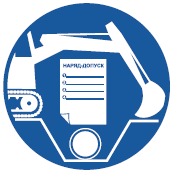 Для обеспечения безопасности при выполнении земляных и других работ, связанных с размещением рабочих мест в выемках и траншеях, работники должны:убедиться вместе с руководителем работ или 
с ответственным за выполнение работ лицом, что можно безопасно начинать земляные работы;выполнять требования оформленного наряда - допуска к работе;безопасно прекратить работы и оповестить своего руководителя или ответственное за выполнение работ лицо в случае обнаружения угрозы происшествия/травмирования. Изолируйте источники энергии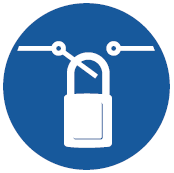 Перед началом ремонтных, наладочных и других работ необходимо надежно изолировать все возможные  источники энергии (кроме случаев ее использования для  проведения работ) и убедиться, что исключена возможность случайной или незапланированной подачи (электричества, пара, воды, опасных веществ и др.).  Используйте газоанализатор где это необходимо (замкнутые пространства, помещения, где может произойти утечка газа)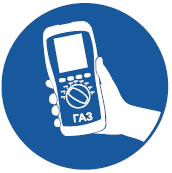 При проведении газоопасных /огневых работ для обеспечения безопасности работники должны:убедиться вместе с руководителем работ или 
с ответственным за выполнение работ лицом, что необходимые замеры состава воздуха рабочей зоны выполнены и что начинать работы безопасно;прекратить работы при превышениях предельно допустимых концентраций.Если Вы руководитель работ или лицо, ответственное за выполнение работ, то Вы должны:убедиться, что замер состава воздуха рабочей зоны проведен перед началом работ,  проводится в процессе работы с периодичностью, указанной в наряде-допуске;организовать проведение  замера состава воздуха рабочей зоны по окончанию работ. Запрещено курение вне специально отведенных для этой цели мест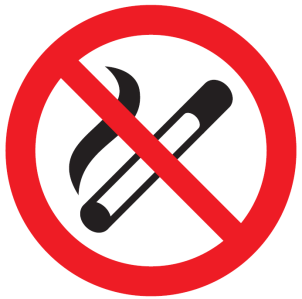 Работники должны:знать о запрете курения вне специально отведенных для этой цели мест;знать расположение отведенных для курения мест;вмешиваться, если кто-то курит за пределами специально отведенных мест для курения.Запрещено во время движения транспортного средства нарушать скоростной режим, пользоваться мобильным телефоном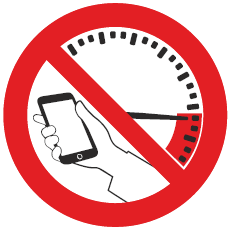 Во  время движения транспортного средства водителю запрещено:использовать мобильный телефон/рации, посылать и читать текстовые сообщения;превышать максимальную разрешенную скорость движения, установленную правилами дорожного движения или указанную в маршрутном листе 
к данной поездке;превышать максимальную разрешенную скорость движения, установленную для данного транспортного средства. Водитель должен вести транспортное средство со скоростью, не превышающей установленного ограничения, учитывая при этом интенсивность движения, особенности и состояние транспортного средства и груза, дорожные и метеорологические условия, в частности видимость в направлении движения. Скорость должна обеспечивать водителю возможность постоянного контроля за движением транспортного средства. Никакие указания и обстоятельства не могут быть основанием для нарушения данных правил.Запрещено употребление алкоголя, наркотиков и иных запрещенных препаратов 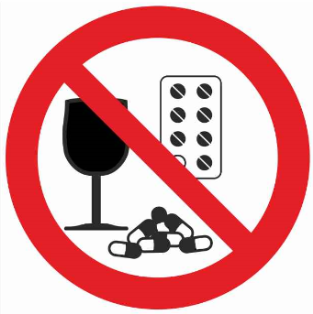 Работникам запрещается:изготавливать, употреблять, хранить, продавать 
и распространять алкоголь, наркотики и иные запрещенные препараты.Работники обязаны:сообщать своему непосредственному руководителю о принимаемых лекарственных средствах, которые могут повлиять на их способность выполнять работы;вмешиваться и сообщать своему непосредственному руководителю об известных им случаях употребления алкоголя или наркотиков на рабочих местах.Не отвлекайтесь во время передвижения по скользким поверхностям и в местах с малозаметными препятствиями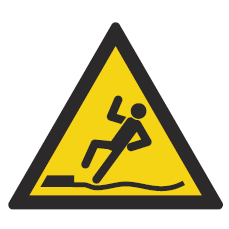 Для обеспечения безопасности работники должны:смотреть «под ноги» во время передвижения;не отвлекаться во время передвижения 
(не посылать, и не читать текстовые сообщения 
с мобильных устройств);не переносить, и не перемещать грузы, препятствующие обзору поверхности путей следования;держаться за перила, поручни при передвижении по лестницам, переходным мостикам, площадкам обслуживания (не держать руки в карманах одежды);использовать обувь, соответствующую погодным условиям;не оставлять оборудование, материалы 
и инструменты на путях следования.